Уважаемые родители, предлагаем Вамметодические рекомендации по теме «Зимние забавы, зимние виды спорта»Спросите у ребёнка: какое сейчас время года? в какие игры дети любят играть зимой? что им нужно для зимних игр? Вместе с ребёнком вспомните и назовите зимние виды спорта.В качестве экскурсии сходите с ребёнком на зимний стадион, где следует обратить внимание на то, какими видами спорта занимаются дети. Предложите ребёнку составить рассказ из личного опыта на темы: «Как я лепил снежную бабу», «Как я играл зимой», «Мой любимый вид спорта».Пример рассказа «Как я лепил снежную бабу» Во время прогулки мы с папой слепили два огромных снежных кома во дворе нашего дома. Положили ком на ком. Затем прилепили снежной бабе руки. Воткнули ей в руки метлу. Потом мы сделали ей глаза из угольков, рот из веточки и нос из морковки. На голову бабе надели красную шапку. Вот так я вместе с папой лепил снежную бабу! 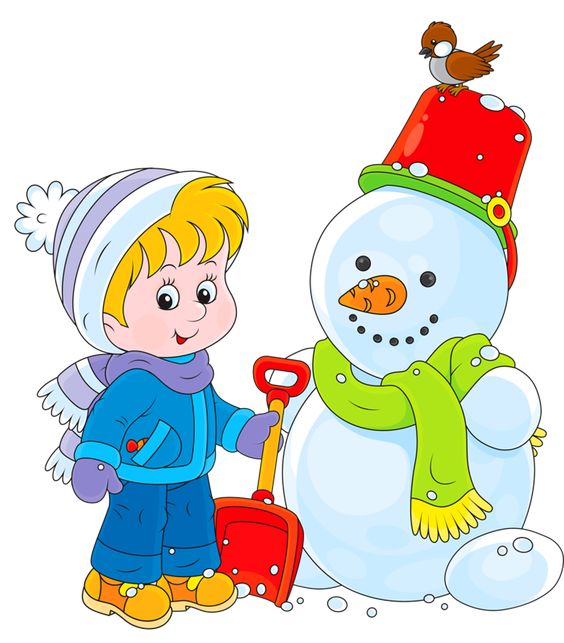 Упражнения на развитие речи Дидактическая игра «Почему так назван?» (упражнение на словообразование)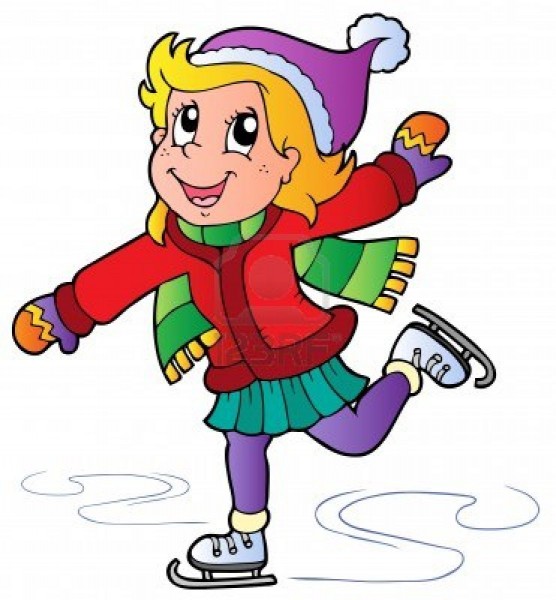 Конькобежец (бегает на коньках), саночник (катается на санках), лыжник (катается на лыжах), хоккеист (играет в хоккей), фигурист (занимается фигурным катанием).Дидактическая игра «Кому что нужно?» (употребление винительного падежа существительных)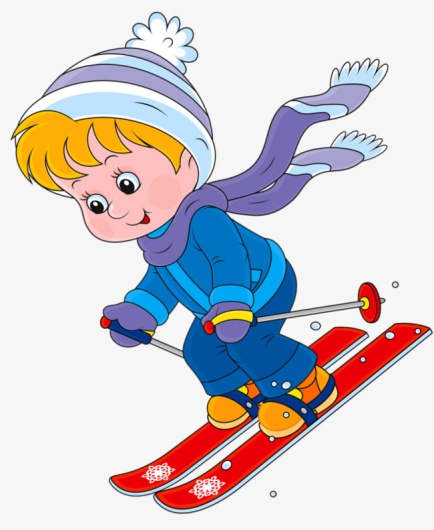 Лыжнику нужны лыжи, хоккеисту – ..., фигуристу – ..., саночнику – ...., сноубордисту - …,бобслеисту - …Дидактическая игра «Исправь ошибку» (на логическое мышление). Лыжнику нужны санки. Конькобежцу нужны лыжи. Саночнику нужны коньки. Хоккеисту нужны санки. Зимой дети катаются на лыжах, велосипеде, играют в мяч, лепят снежную бабу, прыгают через скакалку, играют в хоккей, футбол, загорают, строят снежную крепость.Отгадайте загадки с детьмиВо дворе с утра игра,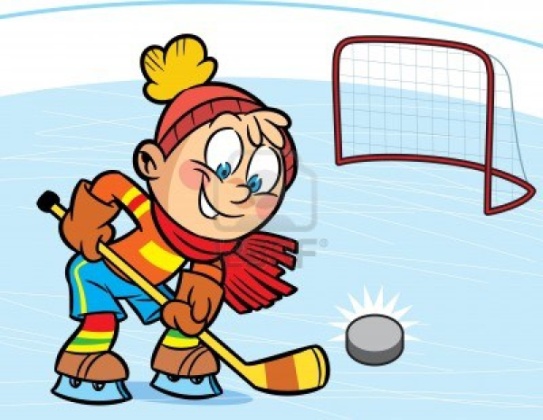 Разыгралась детвора. Крики: «шайбу!», «мимо!», «бей!» -Значит там игра – ….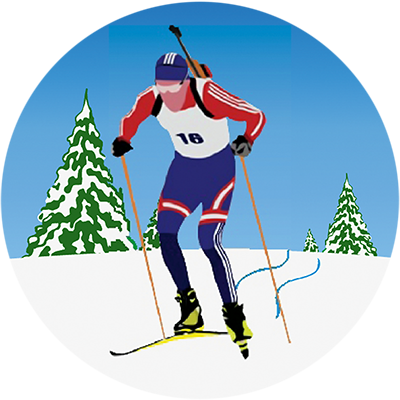 Долго ходом шли коньковымДруг за дружкою втроем,Было очень нелегко имЗабираться на подъем.Вдруг отточенным движеньемХвать винтовки – и стрелять!Бьют прицельно по мишеням,–Раз, другой, четыре, пять.И помчались под уклон.Что же это? …   биатлон     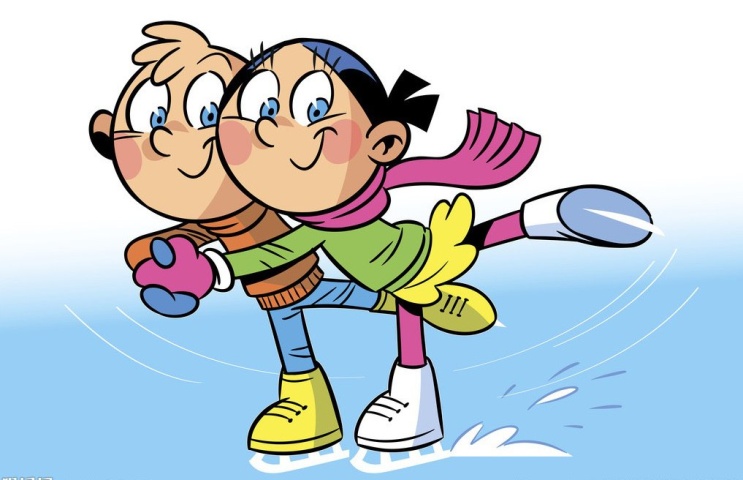 Вот спортсмены на конькахУпражняются в прыжках. И сверкает лед искристо.Те спортсмены - ... (фигуристы)Вопрос не лёгкий у меня,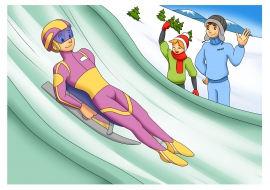 Как это называют,Когда спортсмены на саняхПо жёлобу съезжают? (Бобслей)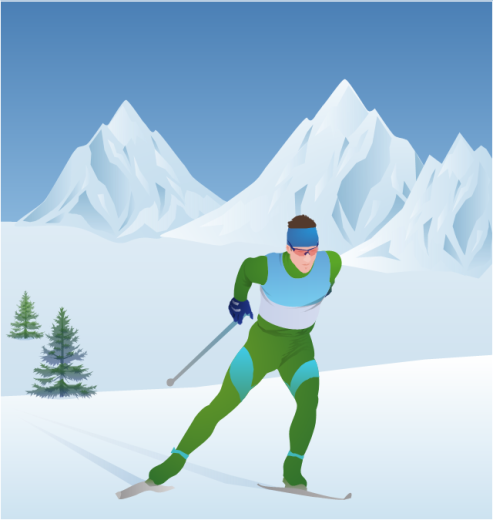 Спорт на свете есть такой,Популярен он зимой. На полозьях ты бежишь,За соперником спешишь. (Лыжные гонки.)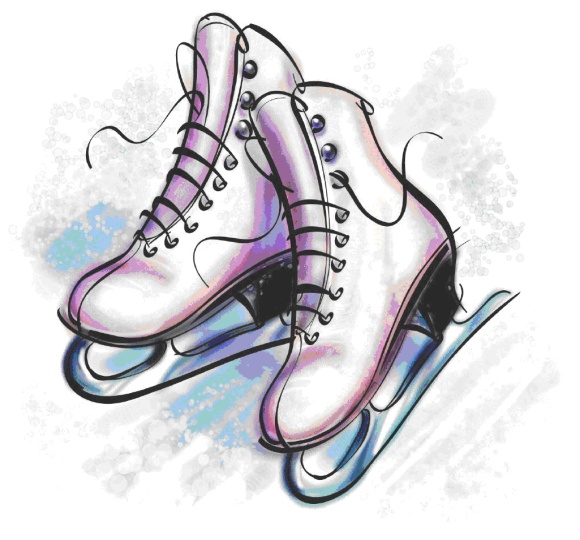  Мчусь как пуля я вперед,лишь поскрипывает лед,Да мелькают огоньки.Кто несет меня? (Коньки) 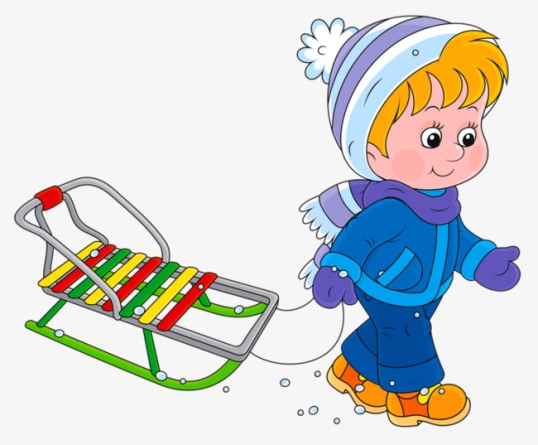 Все лето стояли, зимы ожидали. Дождались поры — помчались с горы. (Санки)По снегу покатите — я подрасту,На костре согреете — я пропаду. (Снежный ком)Выучите стихотворение Я катаюсь на коньках, разгорелись ушки! Рукавички на руках, шапка на макушке! Раз, два – чуть не поскользнулся,  Раз, два чуть не кувыркнулся. Снег, снег, белый снег, засыпает он нас всех!Дети все на лыжи встали и по снегу побежали. Покатились санки вниз – крепче, куколка, держись! Ты сиди, не упади – там канавка впереди. Надо ездить осторожно, а не то разбиться можно!Нарисуйте совместно с детьми: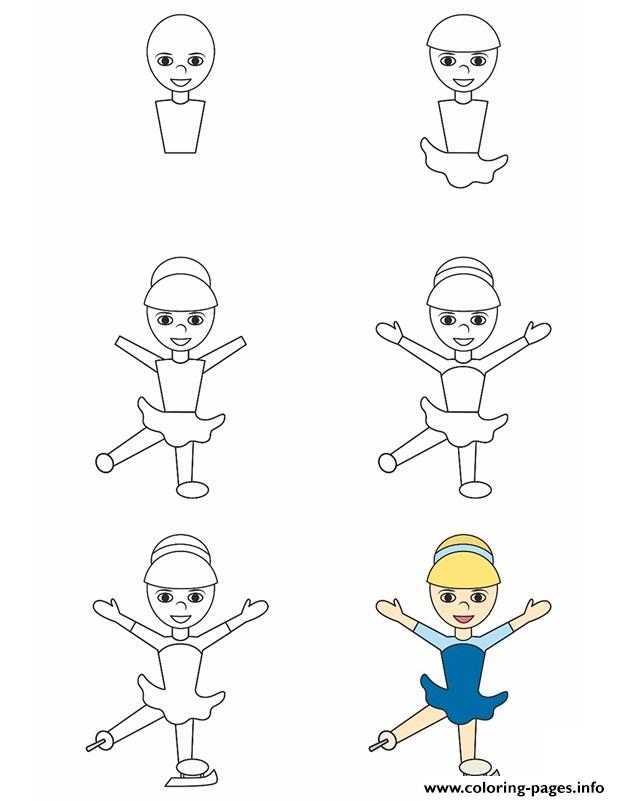 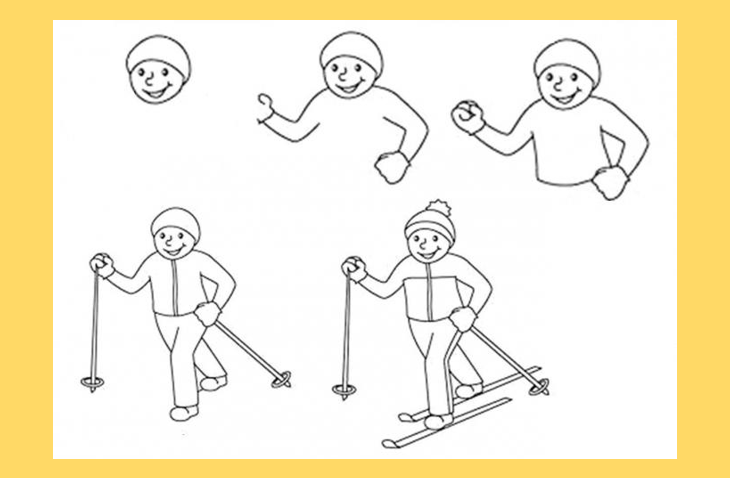 Посмотрите с детьми мультфильмы о зимних видах спорта:Смешарики: https://yandex.ru/video/preview/?text=%D0%BC%D1%83%D0%BB%D1%8C%D1%82%D1%84%D0%B8%D0%BB%D1%8C%D0%BC%D1%8B%20%D0%BE%20%D0%B7%D0%B8%D0%BC%D0%BD%D0%B8%D1%85%20%D0%B2%D0%B8%D0%B4%D0%B0%D1%85%20%D1%81%D0%BF%D0%BE%D1%80%D1%82%D0%B0%20%D0%B4%D0%BB%D1%8F%20%D0%B4%D0%B5%D1%82%D0%B5%D0%B9%20%D1%81%D0%BC%D0%B5%D1%88%D0%B0%D1%80%D0%B8%D0%BA%D0%B8&path=wizard&parent-reqid=1607600018050990-1208615735897417664213427-production-app-host-man-web-yp-265&wiz_type=vital&filmId=15587795194858057152Метеор и другие:https://yandex.ru/video/preview/?text=%D0%BC%D1%83%D0%BB%D1%8C%D1%82%D1%84%D0%B8%D0%BB%D1%8C%D0%BC%D1%8B%20%D0%BE%20%D0%B7%D0%B8%D0%BC%D0%BD%D0%B8%D1%85%20%D0%B2%D0%B8%D0%B4%D0%B0%D1%85%20%D1%81%D0%BF%D0%BE%D1%80%D1%82%D0%B0%20%D0%B4%D0%BB%D1%8F%20%D0%B4%D0%B5%D1%82%D0%B5%D0%B9&path=wizard&parent-reqid=1607600069163676-70354807192451941113039-production-app-host-man-web-yp-291&wiz_type=vital&filmId=9904537501688456515Занимайтесь спортом и будьте здоровы!